Interested in reaching 1500 people for only $50 per month?  Then sponsor the FAEP Calendar!  Email info@faep-fl.org. NAEP UPDATE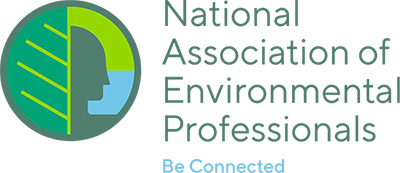 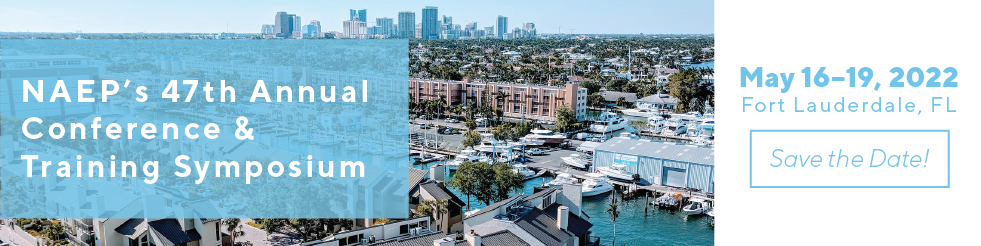 SUBMIT YOUR ABSTRACT FOR THE NAEP'S 47TH ANNUAL CONFERENCE & TRAINING SYMPOSIUM!  Submit your abstract to present at the NAEP Conference & Training Symposium in Fort Lauderdale, Florida, May 16–19, 2022, at the Westin Fort Lauderdale Beach. The NAEP 2022 Conference will be NAEP's first in-person event since 2019, so start dusting off your business cards!  Stay tuned to emails from FAEP, the Beacon and NAEP.org for more information about the conference!  Information on the conference is available here: https://naep.memberclicks.net/naep-2022-conference---training-symposium. CALL FOR ARTICLES FOR THE ENVIRONMENTAL PRACTICE BULLETINThe NAEP Environmental Practice Bulletin is published four times a year and emailed to all NAEP members. The newsletter is published in mid-February, May, August and November. Deadline for submissions is the end of the month prior to publication.  NAEP is always looking for articles for this great practitioner-based publication. Consider providing NAEP’s nationwide audience a bit of your professional experience and insight.  For more information about publishing in the Environmental Practice Bulletin visit: https://www.naep.org/publications. NAEP PODCAST ENVIRONMENTAL PROFESSIONALS RADIO!NAEP's Environmental Professional's Radio is bringing to you anything and everything related to being an environmental professional, including  the following topics: NAEP Working Group info, career advice and insights, NEPA and other policy updates, Women in STEM, board member spotlights, updates from the NAEP President, and more!  New episodes coming out weekly on Fridays!  If you are interested in sponsoring, please visit the sponsor inquiry page. More information here: https://www.environmentalprofessionalsradio.com/ UPCOMING NAEP WEBINARS Information on registering for upcoming NAEP webinars can be found at: https://www.naep.org/webinars-new.  Past webinars are available here: https://naep.memberclicks.net/past-webinars.  Here are the NAEP Webinars taking place in the upcoming months:October 27th - Environmental Rulemaking UpdateNovember 16th – Designing Resilient Transportation Infrastructure with GISNAEP NATIONAL DESKBelow is the link to the latest issues of the National Association of Environmental Professionals (NAEP) National Desk, which is provided to FAEP as a Chapter Affiliate Member benefit. The NAEP National Desk is a biweekly publication of current national issues affecting the environmental professional. provided through a licensing agreement with Environment and Energy (E&E) Publishing, LLC (www.eenews.net). The September 24th issue can be found here.The September 10th issue can be found here.Questions or comments on the NAEP National Desk should be directed to the NAEP at office@naep.org. 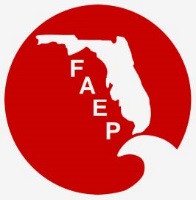 FAEP CHAPTER MEETINGSOCTOBER 2021FAEP CHAPTER MEETINGSOCTOBER 2021FAEP CHAPTER MEETINGSOCTOBER 2021FAEP CHAPTER MEETINGSOCTOBER 2021FAEP CHAPTER MEETINGSOCTOBER 2021FAEP CHAPTER MEETINGSOCTOBER 2021FAEP CHAPTER MEETINGSOCTOBER 2021ChapterChapterEventSpeaker/AffiliationDate and TimeLocationContactCentral Central LuncheonSpeaker: Bradley Friel, Greater Orlando Aviation Authority - Director of Planning Topic:Orlando International Airport South Terminal Complex Construction.Thursday, October 21st, 11:30 AM to 1:00 PM at theTap Room at Dubsdread, 549 Par Street Orlando, FL 32804.Check for information at:https://www.cfaep.org/ NortheastNortheastCheck for Events at https://www.nefaep.org/and theNEFAEP Facebook PageNorthwestNorthwestCheck for Events athttps://faep-nwfl.org/SouthSouthCheck for events at https://www.sfaep.org/and the SFAEP Facebook Page!SouthwestSouthwestSpooky Networking SocialSaturday, October 16thCheck the SWFAEP Website for more details:https://www.swfaep.org/ SouthwestSouthwestLunch and LearnTopic: Red Tide Speakers: Dr. Richard Pierce and Dr. Cindy Heil, Mote Marine LaboratoryWednesday, November 3rd12-1:30pmOnline / VirtualRegister here!SouthwestSouthwestH2Whoa 5K Run for Water ResearchProceeds will go toward a scholarship opportunity for Florida Gulf Coast University students researching water quality.Saturday, November 6th Lakes Park at 7330 Gladiolus Drive, Fort Myers, FL 33908Register here!Early Bird Discount ends August 31st!Register here!Early Bird Discount ends August 31st!TallahasseeTallahasseeLuncheonCheck https://faep-tally.com/for event detailsCheck https://faep-tally.com/for event detailsTampa BayTampa BaySurvival SkillsPreserved Path Florida Survival SchoolOctober 9-10October 23-24 (Women in STEM)Sunnyhill Restoration Area in Umatilla, FL Event Details and Registration Event Details and Registration Tampa BayTampa BayVirtual LuncheonSpeaker: Joshua Diamond, PhD, Cardno. Topic: "Cavity Nest Webs of South Florida: Use of Elevated Video Inspection Systems, Verification of Citizen Science, and the Study of Nest Competition in an Invaded Urban Environment"October 13thRegister Here!Register Here!Treasure CoastTreasure CoastCheckhttps://www.tcc-faep.org/and the TCC Facebook Pagefor events!Checkhttps://www.tcc-faep.org/and the TCC Facebook Pagefor events!